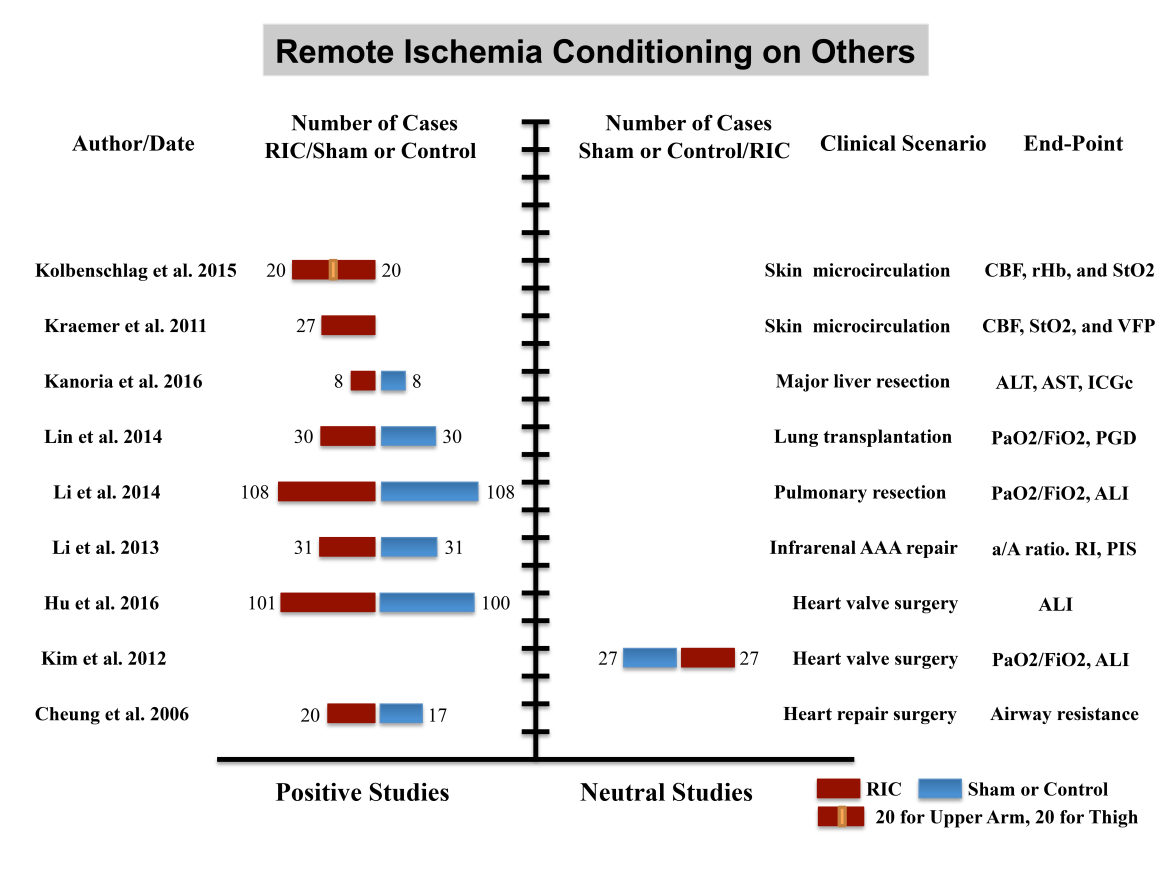 Supplemental Figure 1. Clinical Trials of Remote Ischemic Conditioning (RIC) on other organs.Abbreviations: AAA, abdominal aortic aneurysm; rHb, relative hemoglobin content; StO2, oxygen saturation; VFP, venous filling pressure; ALT, alanine aminotransferase; AST, aspartate aminotransferase; ICGc, indocyanine green clearance; PaO2/FiO2, partial pressure of oxygen/fraction of inspired oxygen; PGD, primary graft dysfunction; ALI, acute lung injury; RI, respiratory index; PIS, pulmonary injury severity.